MATRICE EMPLOI-TACHES POTENTIELLESDate d'établissement de la fiche : ____/_____/_____    Renseigné par : ______________________ 
Nom : _____________________________                   Prénom : ___________________________ 
Employeur : ________________________                   Date d'embauche : _____/_____/______ 
Contrat : _____________________________               Temps de travail : _______________________ 

Tâches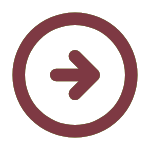 Matrice emploi-tâches potentielles générée le 25/04/2024 issue de la FMP Cuisinier, consultable sur le site :
 
https://www.fmppresanse.frNiveau0 = néant1 = potentiel2 = faible3 = moyen4 = intenseTâchesNiveauCommentairecomposer les menuscommander les denrées alimentairesréceptionner, déballer, vérifier et ranger les commandesranger / stocker les denrées alimentairestravailler les denrées alimentairesélaborer les préparations froidespréparer les plats chaudsprésenter les plats pour le serviceveiller au respect des conditions d'hygièneentretenir le matériel et les locauxmanager une équipegérer le budgeteffectuer des tâches administratives connexes